Комплектование МБДОУ2017-2018 УЧЕБНЫЙ ГОД.Списочный состав детей по МБДОУ: 55 обучающихся.   Вторая группа ранего возраста  "Зайчики" 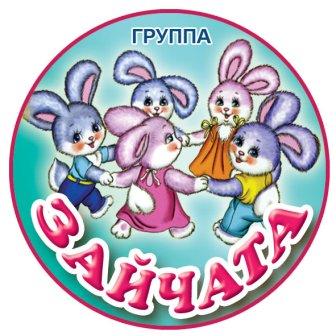 Воспитатели: Сологубова Ирина МихайловнаПомощник воспитателя: Фридрих Надежда Владимировна                                             Чибисова Наталья МаксимовнаСписочный состав детей:     17  обучающихся   МЛАДШАЯ-СРЕДНЯЯ ГРУППА "НЕПОСЕДЫ"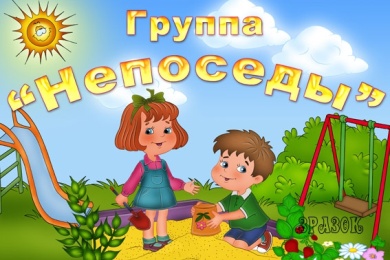 Воспитатели: Беликова Наталия Сергеевна,Помощник воспитателя: Мамонова Татьяна АнатольевнаСписочный состав детей: 17 обучающихся  СТАРШАЯ - ПОДГОТОВИТЕЛЬНАЯ (РАЗНОВОЗРАСТНАЯ) ГРУППА "СОЛНЫШКО"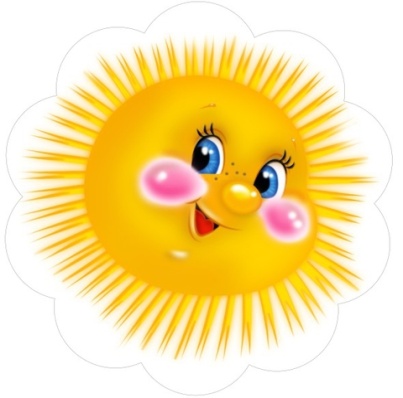 Воспитатели: Назарова Елева Владимировна,Помощник воспитателя:  Ивасенко Валентина ВасильевнаСписочный состав детей: 21 обучающийхся